Praca pisemna – relacje między elementami środowiska geograficznego  (gr.B-chłopcy.)(po wydrukowaniu starannie i samodzielnie wypełnić, zeskanować lub zrobić czytelne zdjęcie i przesłać:  wojd-ma@o2.pl)(najpóźniej do godz.12)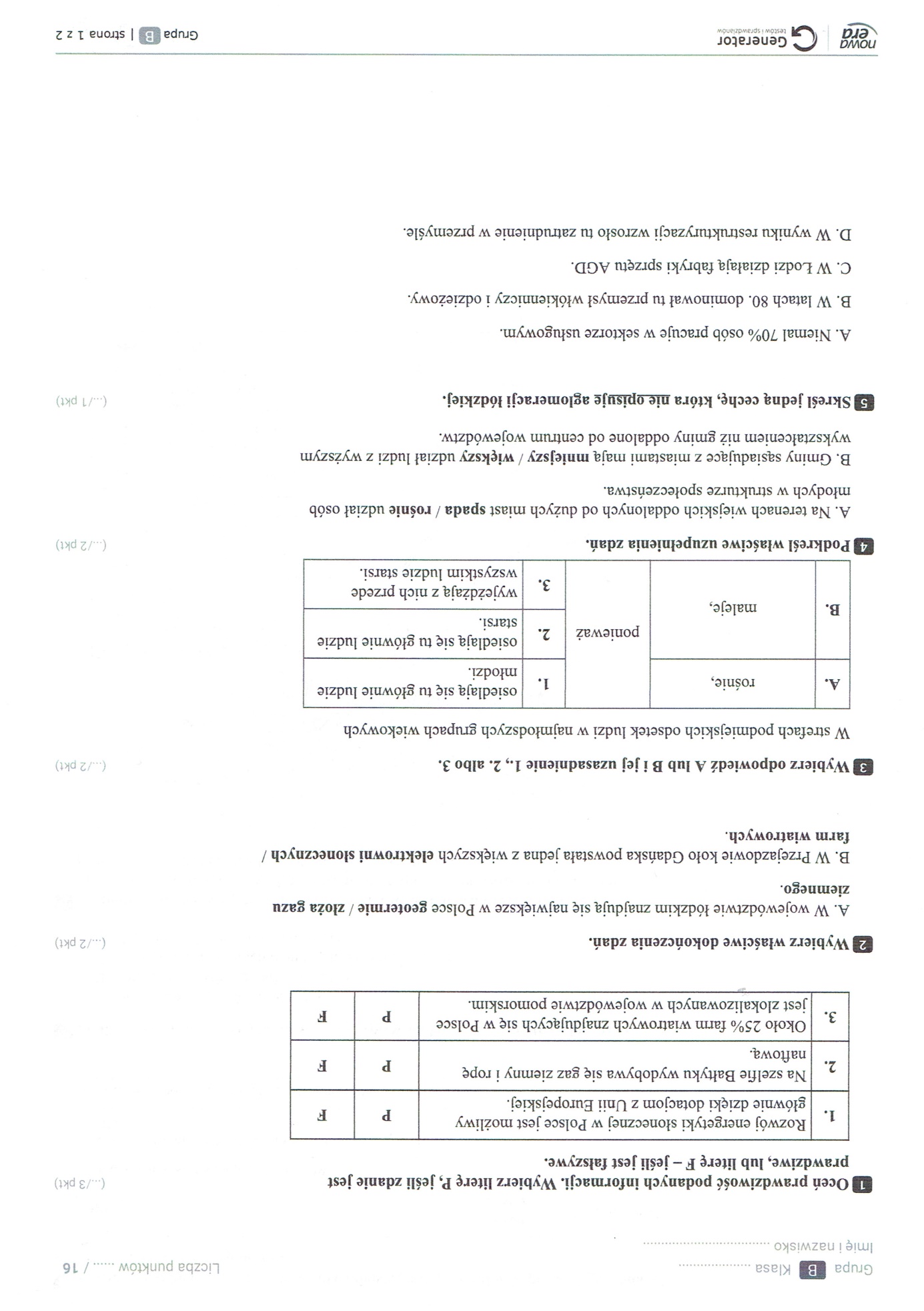 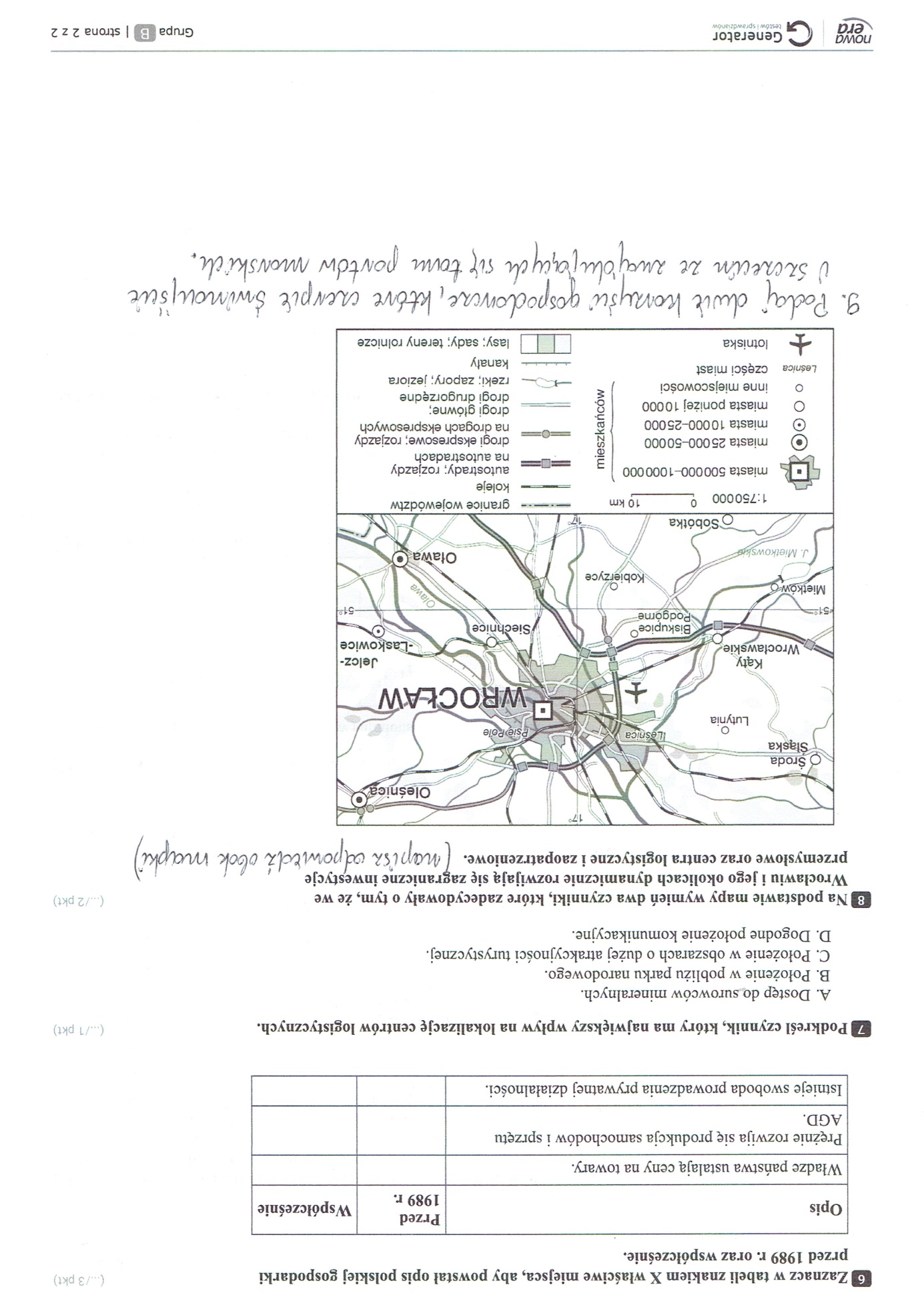 